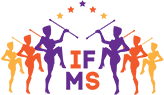 Seminář rozhodčích IFMS28-29.6 2013Hranice – Zámecký klub - - hranice na moravě, jiráskova ulice-----------------------------------------------------------------------Jméno a příjmení :Adresa :Email:Telefon:Funkce :rozhodčíPřísedící rozhodčíNový kandidát(vyberte jednu z variant)	------------------------------------------------------------------------------------------------Více informací: www.ifms-majorettes.com ; info@ifms-majorettes.com